CURRICULUM VITAE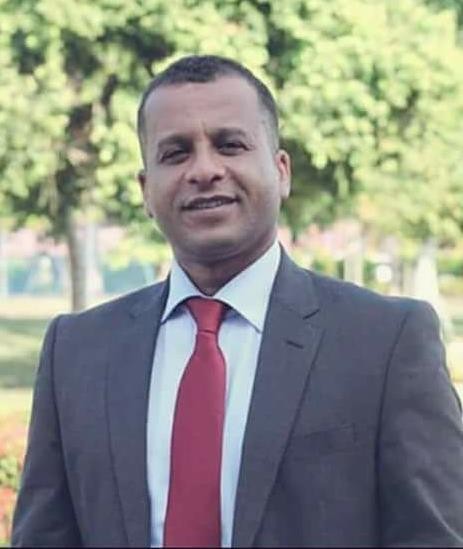 ACADEMIC QUALIFICATIONSDoctor of Philosophy in Environmental Technology and Management,University Malaysia Terengganu, Malaysia, 2018. Major Field: Water Resources Management.Dissertation Title: “Climate Change Impact on Water Resource Management in Southern Part of Dead Sea Region-Jordan”.Master Degree in Environmental Science and Management,University of Jordan, Jordan, 2012, (Very Good).Major Field: Water Resource Management.Dissertation Title: “Irrigation Water Management in Ghor Safi Area”.Bachelor Degree in Botany, Aligarah Muslim University, India, (Second Division).EXPERIENCEResearch Assistant, University Malaysia Terengganu, Malaysia, March 2016 - February 2018.TEACHING EXPERIENCEI have taught different courses in Science topics at the Secondary School level. These courses are listed below:BiologyChemistryEarth SciencePhysicsRESEARCH INTERESTSWater Resource Management and Water Management ModellingIrrigation and Drinking Water ManagementClimate ChangeGIS, Prediction and Forecasting ModelsEco- systems and EIA, Environmental StudiesPUBLICATIONMahafdah.(2022). Irrigation Water Management In Semi-Arid Regions-Case Study Jordan. Syboldreport,17 (09),1500-1510.Mahafdah and Sathiamurthy.(2022). Perception of Farmers on Irrigation Water Management in Semi-Arid Region Impacted by Climate Change-A Case Study of Southern Dead Sea area, Jordan.Syboldreport,17 (09).2058-2075.REFERENCES	Elias Salameh, Professor of hydrogeology and hydrochemistry,at the University of Jordan, Jordan. E-mail: salameli@ju.edu.jo.Edlic Sathiamurthy, Associate Professor of Hydrology, at School of Ocean Engineering, University Malaysia Terengganu. E-mail: edlic72@gmail.com.Marwan M. Al-Raggad, Associate Professor of Hydrology, Climate Change and GIS. Water, Energy and Environmental Center. University of Jordan, Jordan. E-mail: mar_raggad@yahoo.com.